ПРЕДШКОЛСКИ ПРОГРАМ ПРЕДШКОЛСКЕ УСТАНОВЕ,, МОРАВСКИ ЦВЕТ'' ЖАБАРИ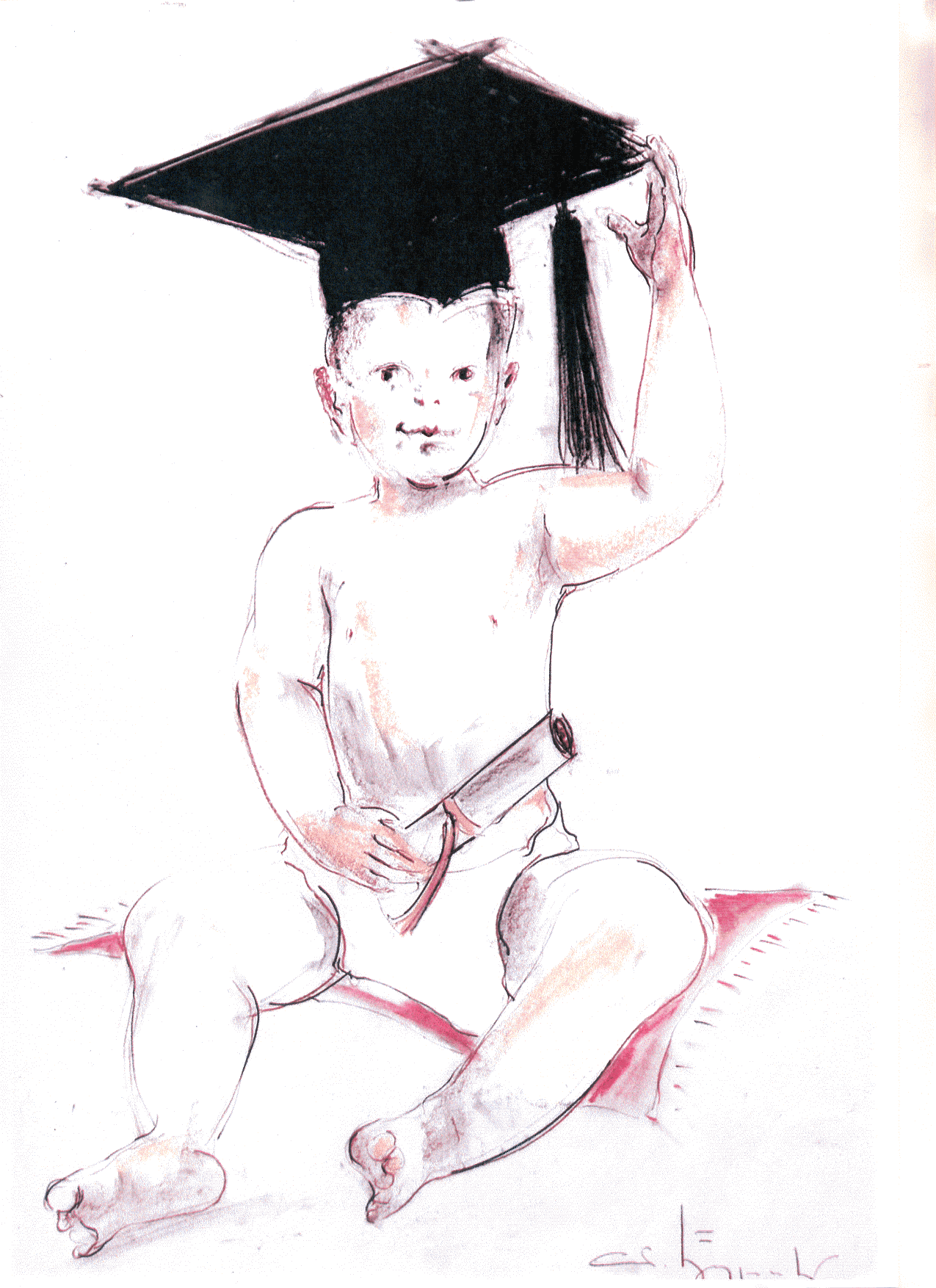 Жабари,  септембар 2022.УВОДНЕ НАПОМЕНЕ	Предшколски програм креиран је у складу је са Законом о основама система образовања и васпитања, Законом о предшколском васпитању и образовању, Правилником о општим основама предшколског програма, Развојним планом Установе. Заснован је на анализи и  процени ефеката програмских активности реализованих у протеклом периоду, специфичностима локалне заједнице, потреба и очекивања породица, могућностима установе. Пратећи Правилник о општим основама предшколског програма овај документ даје полазишта за даље конкретизовање и флексибилно прилагођавање контексту групе и вртића и пружа могућности за квалитетно планирање, реализацију и евалуацију васпитно-образовног рада.1. Портрет установе а. Локално окружење Објекат Установе површине 360 м2 ,а у Александровцу је 305 м2. Објекат у Жабарима налази се у мање прометном делу места, што је предност овог објекта.Објекти су прилагођени предшколском узрасту и опремљени одговарајућим намештајем, играчкама, дидактичким материјалом, аудио-визуелним средствима, мултимедијом.  Двориште се простире на 30 ари и омогућава живљење и игру на отвореном простору. Двориште око објекта „Пчелица“ је доста мање површине, тако да се користе терени Основне школе у Александровцу. Зеленеповршине су уређене и опремљене справама за децу, уз сагласност МЗ Александровац.Организациона структура установе:У седишту Вртића  остварују се целодневни боравак, полудневни и програм у години пред полазак у школу.Ван седишта у објекту Пчелица“ у Александровцу, организује се програм у години пред полазак у школу и целодневни боравак.	Васпитно-образовни рад се остварује на српском језику.III УСТАНОВА И ОКРУЖЕЊЕ	Специфичност локалне средине огледа се у неразвијености привреде, великој разуђености, малом броју становника у 16 насеља , а самим тим и у малом броју деце,  Са тенденцијом негативне стопе наталитета. Села су удаљена од седишта Општине од 3 до 21 километара, број деце у њима се креће од 0 до 8, с тим што је у највећем броју села тај број од 0 до 5. Реализовање предшколског и основног образовања, организује се и при основним школама ( у њиховој организацији) јер су узете у обзир специфичности Општине и њене економске могућности, није било реално да Вртић организује програм у години пред полазак у школу за сву децу. На основу Стручног упутства Министарства просвете и спорта утврђено је, у тесној сарадњи са локалном самоуправом и основним школама, да Вртић реализује програм у години пред полазак у школу у 3 васпитне групе, основне школе у три васпитне групе ( у Жабарима), а основна школа у Александровцу у 2 васпитне групе. IV ПОНУДА ПРОГРАМА И УСЛУГАОпшти циљеви Основа програма усмерени су на развој диспозиција деце за целоживотно учење као што су отвореност, радозналост, отпорност, рефлексивност, истрајност, поверење у себе и позитивни лични и социјални идентитет, чиме се постављају темељи развијања образовних комепетенција.Циљ програма предшколског програма и образовања јесте подршка добробити детета. Добробит подразумева обједињује разумевање холистичке природе развоја, целовитости процеса неге, васпитања и образовања и интегрисаног учења детета предшколског узраста. Циљеви подршке добробити обухватају: подршку персоналној добробити, подршку делатној и подршку социјалној добробити детета. За дете је добробит у реалном програму: да се осећа добро, задовољно, сигурно, припадником заједнице и усклађено са захтевима окружења. Дете треба бити укључено у заједницу, у разноврсне активности, саслушано и уважено, физички активно. Реални програм подразумева: да дете упознаје свет око себе, посматра, истражује, изражава се на различите начине, да спознаје своје могућности, да доприноси и види да је његов допринос важан и да опслужује себе. У ралном програму: дете управља својим емоцијама и разуме емоције других, успешно комуницира и сарађује са другима, преговара, договара се и разрешава конфликте, да учи и воли учење. Кључне образовне компетенције за целоживотно учење у предшколском васпитању и образовању су: комуникација на матерњем језику, математичке, научне и технолошке компетенције, дигитална компетенција, учење учења, друштвене и грађанске компетенције, инцијатива и предузетништво и културолошка свет и изражавање.Принципи развијања реалног програма су:Принцип усмерености на односе;Принцип животности;Принцип интегрисаности;Принцип аутентичности;Принцип ангажованости;Принцип партнерства.На наведеним принципима, васпитач развија програм кроз следеће стратегије: планирање, заједничко развијање програма и праћење и вредновање кроз документовање.Предшколска Установа својим различитим облицима рада обухвата око 105 детета, што представља висок проценат у односу на укупну популацију деце у општини. Највећи број обухваћене деце је у најстаријем узрасту (5 – 6,5 година) и у припремним групама. Број обухваћене деце креће се око 100% . У циљу повећања обухвата деце и повећања доступности квалитетног предшколског васпитања и образовања за сву децу у Установи осмишљавају се квалитетни кратки диверсификовани програми који ће се остваривати  у наредном периоду- фолклор и аикидо.  Ови програми   имају снажне ефекте на свеукупан развој и добробит деце, породице и друштва, а истовремено су и економски исплативи. Улагање у рано образовање је дугорочна и сигурна инвестиција, у складу са наведеним наш тим за диверсификацију проактивно иступаће подржавајући добробит деце и породица ангажовањем у разноврсним пројектима у сарадњи са локалном заједницом, надлежним институцијама и релевантним организацијама.Сви кадрови који су ангажовани за рад са децом су квалификовани и стручно оспособљени за васпитно-образовни рад, што је веома значајно за успешну реализацију. На узрасту од 1-3 год. раде медицинске сестре васпитачи са средњом  медицинском школом, а са децом од 3-7 год. васпитачи са вишом, струковном школом (трогодишња) и високом школском спремом..в. Култура установе: мисија,визија  и мото установе Мисија установе је дефинисана у складу са вредносним полазиштима Основа програма и саставни је део актуелног Развојног плана установе ,, Моравски цвет'' Жабари од јуна 2021 – јуна 2026.године . Мисија установе гласи: Наша мисија је да свој деци обезбедимо услове за лепше детињство, целокупан психофозички развој поштујући њихове потребе и развојне потенцијале,  а родитељима пружимо подршку и помоћ.Визија установе гласи :Желимо да будемо установа која има партнерски однос са родитељима, у којој сва деца расту и развијају се у подстицајној васпитно-образовној средини, уз актино учешће родитеља, а у атмосфери толеранције и уз уважавање потреба деце и породице. Наставићемо са одличном  сарадњом  са локалном средином, користећи потенцијале које имамо, са циљем добробити и развоја код деце.Квалитет предшколске установе се огледа у отворености и капацитету за сарадњу и грађење партерстава на свим нивоима, а квалитет заједнице се види у начину и степену бриге о деци. Мото :,,Дете иде свесно за тим да одвоји од одраслих , осамостали и развије као слободна личност. Наше васпитање треба да помогне у томе.''(Марија Монтесори)2. Предшколска установа као место реалног програма васпитно-образовног рада                 Васпитно-образовни програм као израњајући програм заједничког живљења; Пракса предшколске установе  се континуирано развија у правцу демократске, инклузивне и рефлексивне кроз реални програм у конкретном контексту, заједничким учешћем деце и одраслих. Усмерени смо да подржимо добробит деце, породице и аутономију, креативност и професионалност практичара. Програм се гради кроз заједничко учешће свих учесника, деце породице и васпитача у конкретном контексту, засновано на концепцији Основа програма. Програм је израњајући, односећи се на конкретну децу, њихове породице и развија се уважавајући специфичности животног окружења породица и вртића. “Васпитно-образовни програм се гради кроз заједничко учешће деце и одраслих као аутентичних људских односа и заједништва у ситуацијама, догађајима и активностима које за њих имају смисла, као процес заједничког учења деце и одраслих кроз који одрасли и деца заједнички конструишу знања и разумевање себе и света”(Основе програма –Године узлета, 2018).Циљ предшколског васпитања и образовања у односу на дете је подршка добробити детета кроз односе и делање.  Развојним планом установе 2021-2026 одређени су циљеви: Да сва деца предшколског узраста имају једнаке могућности за учење и развој, унапређивањем квалитета васпитнообразовног рада.Подићи капацитет и квалитет просторних ресурса који су прилагођени различитим потребама деце, обезбедити сигуран и безбедан боравак деце, квалитетним радом омогућити доступност програма свим интересним групама.Неговање климе припадности , заједништва и поверења уз развијање сарадње на свим нивоима, уважавањем и толеранцијом. Развијање рефлексивне праксе у установи кроз сарадњу, размену и заједничка истараживања. Циљеви су детаљно разрађени у Развојном плану установе. Водимо се принципима развијања реалног програма датим у Основама програма: Принцип усмерености на односе, принцип животности, принцип интегрисаности, принцип аутентичности, принцип ангажованоси и принцип партнерства. Принципи подржавају грађење и неговање односа уважавања, сарадње, одговорности и заједништва. Заједништво је организовано око смислених ситуација (интегрисаног) учења које израњају из искуства, питања, догађаја, збивања у групи и заједници. Сваки члан заједнице је уважен у својој аутентичности и негује се индивидуализовани приступ сваком детету уз подршку деци са сметњама у развоју и инвалидитетом и деци из других осетљивих група. У развијању програма фокус је на уважавању перспективе деце и породице и повезивању са локалном заједницом.Планирање и документовање  Планирање васпитно - образовног процеса настаје и развија се у заједништву деце, родитеља и васпитача. Програм који настаје је смислено повезан са контекстом и истраживањима релевантим деци и одраслима у заједници. Планирање је тематско или пројектно, засновано на интегрисаном приступу учења у коме постоји јединство доживљаја, мисли и делања. Процес планирања је стваралачки (није унапред дат) и одражава реалност живота групе, смислен је заједници а доноси измене у простору и креираним ресурсима. У процес планирања укључени су и родитељи а васпитач планира места у локалној заједници у којима деца могу да проширују искуства везана за тему или пројекат. Циљ у планирању није доћи до брзог решења или овладати неким знањима већ планирање подршке процесу учења засноване на принципима развијања реалног програма. Документовање омогућава видљивост програма и учења и развоја деце. Видљивост процеса учења је пре свега доступан и потребан деци како би могли да посматрају свој напредак у учењу, да договарају и праве претпоставке о будућем смеру истраживања. Сврха документовања је и континуирано грађење квалитета програма кроз критичко преиспитивање и рефлексивни приступ.  Понуда програма и услуга Кроз сарадњу са локалном заједницом и родитељима доприносимо повећању обухвата деце, видљивости рада установе и промоцији значаја раног развоја. Континуирано проширујемо понуду квалитетних програма, креирамо додатну подршку деци и породици и пружамо прилику деци да учествују у животу заједнице и користе могућности које она нуди као подстицај за учење и рани развој у циљу добробити читавог друштва.У оквиру делатности Установе организовани су различити облици рада са децом: целодневни боравак, полудневни боравак и четворочасовни припремни програм. Физичко окружење као димензија програмаПростори  су различити по величини и капацитету и сви су у природном окружењу,  сви имају дворишта .  Оно што је заједничко за све просторе јесте да су безбедни и предвидиви, отворени и доступни. У оквиру  вртића сви простори, унутрашњи и спољашњи су повезани и међусобно интегрисани са флексибилном наменом. Простор одражава концепцију програма и  нарочита пажња се посвећује сталном реструктуирању, развијању и обогаћивању простора у партнерству са породицом.Простор је променљив и динамичан. Приступачан је за сву децу, подстицајан, инспиративан и  омогућава деци да бирају активности и садржаје и начине груписања; могу да  раде заједно и сарађују,  али и да се осаме и да самостално да користе материјале на различите начине. Деца имају могућност да реорганизују простор, уређују га, истражују, креирају, стварају. На тај начи деца граде лични и групни идентитет и добијају прилику да  се осете уважено и одговорно, а пре свега имају мноштво прилика да уживају и да се радују. Простор је организован кроз просторне целине. Промене у простору резултат су истраживања иницирана дечјим питањима, игром и пројектима које као мале заједнице развијају. Материјали који се могу наћи у простору су природни, пластични, дрвени, рециклажни и други  који омогућавају вишенаменско коришћење и подстичу дечју машту и креативност. Осим играчака и материјала са вишенаменском употребом у простору се могу пронаћи и реални предмети који омогућавају деци непосредан доживљај стварности. Двориште и сви простори вртића су места за игру и учење и одражавају концепцију програма. Функције свега изложеног у простору су истраживање, видљивост програма, персонализованост (даје слику идентитета групе и појединаца), и подстичу заједничког учешћа свих актера (деце и одраслих у вртићу и заједници).   Временска организација је флексибилна у  односу на структуирање редоследа и трајања различитих ситуација и активности у вртићима. Дневни ритам активности је устаљен, што омогућава предвидљивост и помаже деци да стекну дневне рутине. Свакодневне активности (обедовање, спавање, боравак напољу…) се планирају у дијалогу са породицом и локалном заједницом, а у складу са потребама деце. Уважавају се индивидуалне разлике (у вези са исхраном, одмором)  које подржавају дечје добробити.  Промишља се о начинима договарања са децом о правилима везаним за рутине и подстиче самосталност деце у обављању рутина. 3. Предшколска установа као место демократске и инклузивне праксе  Партнерство са породицомПородица је примарни и најважнији васпитач деце. Партнерство са породицом се гради кроз узајамно поверење и поштовање, сталну отворену комуникацију и дијалог, као и препознавање и уважавање јединственог доприноса и снага сваке стране путем неговања емпатије, осетљивости и уважавања различитих перспектива. Оно се огледа и у заједничом доношењу одлука као и спремности на компромисе и промене. Неговањем рефлексивности и саморефлексивности у раду практичари унапређују своје компетенције које се односе управо на развијање партнерства са породицом, кроз дијалог и размену у оквиру малих заједница практичара на нивоу вртића и Установе. У новом циклусу развоја рефлексивне праксе усмерићемо се на преиспитивање полазишта, претпоставки и очекивања од сарадње са породицом и постојеће обрасце моћи. Pодитељи су укључени у процес рада и вредновања квалитета Установе у оквиру следећих стручних тела: Савет родитеља, Тим за развојно планирање,  Тим за заштиту деце од дискриминације, насиља, занемаривања и злостављања и Тим за самовредновање.  На тај начин породице учествују у доношењу одлука, решавању проблема, превазилажењу изазова, унапређивању квалитета рада разматрајући текућа питања из живота Установе која се тичу њихове деце.Поред учешћа родитеља у раду стручних тела подржава се активно учешће породице  у животу и раду вртића. Стварају се могућности и прилике да породице одлучују, активно учествују у васпитању и образовању своје деце, учествовањем на родитељским састанцима, осмишљавањем и реализовањем  различитих радионица; неговањем родитељских иницијатива; креирањем различитих флајера, видео материјала којима се родитељи позивају на учешће. Предвиђени су различити видови сарадње са родитељима, као и бројне прилике за заједничко живљење, дружење и грађење квалитетних односа, међусобно упознавање и размену. Партнерство се гради од почетка, већ на првим родитељским састанцима пре поласка новопримљене деце. Припремљени су и  писани и видео информатори о процесу адаптације, игри, иницијативи, организацији живота и рада у вртићу; упитници о навикама и особинама детета. Индивидуални (саветодавни, информативни…) разговори и подршка родитељским компетенцијама од стране васпитног особља  су породици на располагању свакодневно. Континуирана је сарадња и размена информација о развоју и напредовању и социјалном функционисању детета унутар наших вртића, а и са другим системима (школа, центар за социјални рад), током свих транзиционих периода.    Повезаност са локалном заједницом;Локална заједница чини друштвени и културни контекст у коме дете одраста као и шире окружење које обухвата физичку и социјалну средину (различите установе, институције, организације, различите социјалне групе). За дете је заједница пре свега његово непосредно окружење - породица, вртић и друге установе и институције  које посећује (дом здравља, места за изласке и забаву, продавнице и сл.). Захваљујући свом проактивном приступу предшколска установа је видљиви субјект и активан партнер на општини Мало Црниће, а деца учешћем у заједници развијају нова знања, осећање припадништва и заједничког социјалног учешћа, властиту вредност и идентитет, користећи ресурсе и просторе у заједници за реализацију. Предшколска установа  тежи повећању видљивости и промовисању значаја квалитетног раног  васпитања и образовања у заједници, континуирано развијајући сарадњу, партерство, и умрежавање с свим актерима који доприносе подршци раног развоја деце. Креирањем подстицајнијих услова за децу и породицу  подржавају се добробити, остварују међусобни позитивни утицаји и  дугорочно подиже општи квалитет живота у заједници. Тежимо да промовишемо слику о детету као комептентној, активној особи која има право и могућности да активно учествује у обликовању заједнице у којој живи. Установа  користи различите ресурсе и просторе у заједници за реализацију активности (нпр. отворене просторе, институције образовања, културе и спорта итд.) и учествује у различитим дешавањима у локалној заједници (прославе, фестивали, акције). Информације о програму рада су доступне локалној заједници кроз учешће у многобројним акцијама и манифестацијама и кроз повезивање са другим образовним програмима и организацијама које се баве  децом и  породицом.Континуирана сарадња видљива је и у партнерствима и сарадњи са другим институцијама: Општинска управа-друштвена брига о деци, Министарство просвете, науке и технолошког развоја, установе културе,туристичке организације, установама спорта и рекреације, струковна удружења, удружења родитеља и невладине организације. Партнерства и сарадња предшколске установе остварена је и са привредним, пословним и услужним организацијама које пружају подршку у реализације неких активности  или акција.Отвореност Установе огледа се и кроз присуство стажера и студената (васпитача, медицинских сестара васпитача) који могу реализовати  стручну праксу, стицати радно искуство и реализовати истраживачке пројекте у вртићима. Сарадња Установе и основних школа се континуирано одвија кроз посете предшколске деце свим школама на територији општине, учешће на приредбама, као и кроз посете учитеља вртићима и заједничких састанака учитеља школе,  васпитача и родитеља чија деца полазе у школу. Установа је у могућности да користи ресурсе основних школа на територији општине приликом остваривања планираних ситуација дечијег учења – кроз теме/пројекте, као и приликом других различитих ситуација дечијег учења. Негује се и дугогодишња сарадња са музичком  школом.Отвореност предшколске установе огледа се и у видљивости  путем веб сајта установе, фејсбук странице Установе, васпитно-образовни и едукативни садржаји и примери добре праксе.  в. Рад са децом и породицама из осетљивих групаУнапређивање инклузивног образовања има приоритет у раду Установе. Установа је формирала Тим за инклузију као вид систематске подршке унапређивању и развијању инклузивне културе установе и неговању инклузивне праксе. Путем едукације васпитача, медицинских сестара васпитача и сарадника, коришћењем релевантне стручне литературе и применом дигиталних технологија континуирано радимо на повећању отворености и осетљивости за инклузивност и унапређивање компетенција за планирање и реализацију васпитно-образовног рада и различитих облика додатне подршке у овој области.Облици додатне подршке деци и породици које установа организује у сарадњи са партнерима на нивоу локалне заједнице су центар за социјални рад и удружењем ,,8 дан''Приоритети у раду Тима за инклузију:1. Неговање инклузивне праксе путем сензибилизације и едукације запослених и родитеља и локалне заједнице2.   Унапређивање педагошке документације везане за праћење развоја детета3.  Подршка васпитачу у планирању и реализацији васпитно-образовног рада са децом којој је неопходна додатна подршка у развоју.4.   Подршка родитељима деце са сметњама у развојуПородица као први и основни васпитач детета није непроменљива и подложна је многим кризама током раста детета које зависе од контекста: болест, развод, смрт, губитак посла, сиромаштво, низак ниво образовања, инвалидитет, алкохолизам и у том смислу свака породица може да буде осетљива. Породице често трпе и дискриминацију и социјалну искљученост. Све су то ситуације када је породици потребна подршка, посебно породици са дететом предшколског узраста. Вртић има одговорност за доступност своје подршке и отворен је за сву децу из локалне заједнице. Вртић пружа подршку целовитом развоју детета, васпитној функцији породице и укључивању детета и одраслих у друштвену заједницу. Препознавањем и адекватним реаговањем, предшколска установа, кроз своје програме пружа различите врсте подршке: вршњачке, колегијалне, стручне, институциализоване, системски регулисане, усмерене на најбољи интерес и добробит детета. У Установи се два пута недељно реализују тренинзи фолклора и аикида које могу да похађају сва деца предшколског узраста. г. Транзиција и континуитет у образовању Процес адаптације и процес транзиције се пажљиво планирају и систематски прате у Установи. Транзициони периоди обухватају неколико месеци пре и након што дете пређе на следећи ниво васпитања и образовања: када дете први пут полази у предшколску установу (јасле, вртић, ППП), када прелази из јасала у вртић или долази из  другог вртића (мења групу) и када полази у школу.  Програми транзиције (који подразумева и период адаптације) се развијају и реализују уважавајући перспективе породице и деце, уз афирмативно подстицање партнерства и повезивање у складу са могућностима и ресурсима вртића, породице и заједнице. Обезбеђују се повољни услови за прилагођавање креирањем подстицајне средине и активности, осмишљеним и активним присуством родитеља током првих дана боравка деце у јаслицама и у вртићу, поштовањем индивидуалног ритма детета и постепеним одвајањем од родитеља. Активности за успешно прилагођавање и добробит детета, планирају се и реализију кроз узајамну сарадњу предшколске установе, породице и других система (ОШ, други вртић, ЦСР, терапеути, ИРК...). У установи  се примењује програм адаптације на јасле и вртић у сарадњи са родитељима и подршка породици за сваки транзициони период.  Смисао боравка деце и родитеља је у томе  да прелазак детета у нову средину има ослонац у ономе што му је блиско и познато, да нову средину упозна са особом за коју je везанo и коју познајe. То је период у коме се активно прилагођавају и одрасли и деца, јер се кроз узајмне интеракције креира нови контекст у коме се моделују узајмна очекивања, утврђују рутине и успостављају обрасци понашања. Због тога је овај период посебно значајан и важно је да буде добро испланиран, а истовремено врло флексибилан. Посебна пажња поклања се стварању поверења и добре сарадње са породицом, јер је то темељ квалитетних, узајамно уважавајућих односа и партнерства са породицом.Једна од важних активности у овом периоду је и грађење идентитета групе, како би дете препознало сличности које га повезују са групом, доживело групу као своју и осетило сигурност, блискост и припадање. Дете такође уочава различитост и препознаје  себе као јединствену и непоновљиву особу, која је вредна сама по себи и значајна као појединац, а истовремено и као члан својих група (породица, вршњачка група у вртићу, итд.)Остваривање програм у години пред полазак у школу доприноси програмском и организационом повезивању предшколског и школског система као претпоставке остваривања континуитета у васпитању и образовању деце. Због тога овај транзициони период представља заједничку одговорност вртића, школског система и породице како би се олакшао прелазак детета у ново окружење. Циљ јеобезбеђивање континуитета квалитетног физичког и социјалног контекста за развој и учење кроз холистички приступ детету, уз уважавање индивидуалних карактеристика и права сваког детета.Деца предшколског узраста и њихове породице на територији општине  током припремног предшколског програм упознају се са особеностима школског система. У години пред полазак у школу сарадња Установе и основних школа се континуирано одвија. Посете школама, праћење наставе током школског часа и заједничке приредбе предшколаца са децом школског узраста постали су неизоставни део овог транзиционог периода. Такође, родитељи деце припремног предшколског програма имају прилику да на заједничком састанку представника вртића: васпитача и стручних сарадника са представницима школа дискутују важне аспекте транзиције, као и да се упознају са изазовима које полазак у школу доноси. Негујемо континуитет и уважавамо сложеност транзиције између школског и предшколског система и када су у питању деца из осетљивих група. Како унапређење инклузивности образовања има приоритет у Установи, настојимо да са породицама, васпитачима и представницима школе заједно планирамо процес преласка из вртића у школу. Заједно са породицом детета разматрамо у којој мери би документација која постоји у виду мера индивидуализације, педагошки профил или индивидуални образовни план били од користи за креирање подстицајног окружења и ситуација у школи. Заједно са родитељима као партнерима креирамо праксу која се уз њихову сагласност преноси и у школски систем и има позитиван ефекат на учење и развој детета. 4. Предшколска установа као место рефлексивне праксе  Заједница рефлексивне праксе: развој праксе, професионални развој и јавно деловањеКључна подручја за развијање заједнице рефлексивне праксе и професионално оснаживање у складу су са новом концепцијом Основа програма предшколског васпитања и образовања - Године узлета и циљевима нашег Развојног плана. Процес обука кроз СУПЕР пројекат и имплементација Нових Основа програма биће нам основа за даље развијање заједнице рефлексивне праксе и професионално оснаживање васпитача и стручних сарадника. Заједнице учења ће се креирати тако да подрже процес имплементирања Нових Основа програма и развијају се уживо и онлајн. У заједницама учења практичара, сви узимају учешће. Учење се организује око релевантних питања, проблематике из праксе и истраживања које покрећу практичари или узимањем учешћа у истраживањима, пројектима и процесима заједно са релевантним установама. Рефлексивност практичара је основ развијања програма и праксе. Наша Установа континуирано  гради и негује културу лидерског деловања свих запослених на свим професионалним позицијама. Усмерени смо на унапређивање квалитета васпитно - образовне праксе и развој улоге професионалца као заступника значаја раног развоја и квалитетног предшколског васпитања и образовања. Оваква слика о лидеру у вртићу свој одраз има у виђењу детета као компетентне особе, вртића као места живљења и заједничког грађења програма уз учешће свих: деце, родитеља, породице и локалне заједнице. Хоризонталне размене и истраживања практичара су нам основни ослонац развоја праксе и грађење односа заснованих на поверењу, уважавању, размени и узајамној подршци. У установи се реализују различити начини планирања и остваривања хоризонталног учења и истраживања практичара чиме континуирано преиспитујемо теоријска и практична полазишта и сопствене праксе у дијалогу са колегама, породицом и децом.План стручног усавршавања реализоваће се и кроз рад Васпитно–образовног већа и стручних актива. Годишњим планом стручног усавршавања планирамо и редовно стручно усавршавање васпитача, медицинских сестара - васпитача  и сарадника путем  акредитованих семинара. Осим наведеног, учествоваћемо у програмима стручног усавршавања на различитим интернет платформама.Похађани семинари се реализују и презентују у вртићима, на активима Установе, на стручним сусретима васпитача и медицинских сестара васпитача.  Хоризонтално стручно усавршавањe - Ова врста размене има вишеструке ефекте на квалитет рада и јачање компетенција. Наставићемо са богатом праксом хоризонталних размена и у наредном периоду. Примери добре праксе развијања програма у заједници ''Вртић у породици'' су нам послужили за покретање нових дискусија и стручно усавршавање. Начин на који су презентовани (коришћењем за нас нових веб алата) уједно одсликавају и потребу за унапређивањем дигиталних компетенција практичара. Креативна решења која смо изградили током овог периода користићемо као искуство за даље развијање праксе. Креирају се различите прилике за професионални развој свих запослених (учешће у пројектима, активитет у стручним удружењима, хоризонтално и вертикално стручно усавршавање, индивидуални планови стручног усавршавања и сл.). Запослени установе заузимају запаженo место у професионалним удружењима, стручним телима и организацијама и активно доприносе стручним разменама (скупови, сусрети, научне конференције и др.). Учествујемо на релевантним стручним скуповима, за које се тимски припремају презентацијe рада наших вртића, ангажовањем на промовисању права детета и породице и промовисањем значаја предшколског васпитања и образовања. Установа и сви запослени заговарају значај раног образовања у партнерству са локалном заједницом .б. Вредновање кроз праћење и документовање остваривања предшколског програма Вредновање квалитета рада установа врши се кроз спољашње вредновање квалитета рада установе и самовредновање. Екстерно вредновање је реализовано у Установи 2016. године, на основу којег је израђен план за унапређивање рада Установе. Самовредновање као реалан процес доноси ефекте кроз подстицање добре праксе, помагање запосленима да препознају сопствене вештине и стручност и омогућава заједничко учење и професионални развој.  Спроводи се кроз кључне области дефинисане Правилником о стандардима квалитета рада установе. Циљ процеса и рада на овим областима самовредновања је грађење квалитене праксе предшколске установе као заједнице учења и реалног програма васпитно-образовног рада са децом са једне стране, а са друге афирмација предшколског програма установе у друштвеној и професионалној заједници. Веома је важна коминикација између Тима за самовредновање са другим тимовима. У Тиму за самовредновање вртића сагледава се сопствена пракса која води ка унапређењу у грађењу културе вртића, развијању реалног програма и подржавања дијалога са родитељима и децом кроз критички приступ према пракси и отвореност за преиспитивање и промену. На тај начин сваки вртић донекле развија сопствену праксу базирану на својим специфичностима. На почетку сваке радне године фокус стављамо на једну од кључних области. Акциони план обухвата ослушкивање заједничких потреба породице, предшколске установе, увида из праксе, специфичности вртића, породица деце, као и заједничког контекста учења. Акциони план садржи активности, носиоце и време реализације. У оквиру активности спроводи се континуирано информисање, креирање различитих облика и могућности рада свих интересних група о процесу самовредновања у Предшколској установи ,,Моравски цвет“.  На овај начин, васпитач из улоге рефлексивног практичара сагледава своју праксу, детаљније упознаје како да на различите начине, својствене њиховим вртићима може да разматра индикаторе. То представља полазиште за промишљање о акцијама које ће унапредити рад вртића и сопствену праксу.У процесу рада сваке радне године  формирају се базе података за једну од приоритетних области самовредновања на основу израђеног инструмента, које представљају полазиште за дијалог са родитељима, децом васпитачима. Конструктивни предлози проистекли из дискусије интересних група представљају полазиште у изради Годишњег плана Установе. Заједничких настојања усмерена су ка остваривању предложених мера за унапређење квалитета рада на нивоу свих радних јединица, писање извештаја о процесу праћења квалитета рада. Евалуација спроведених мера за унапређење квалитета рада на основу извештаја, континуиранa сарадња Тима за самовредновање на нивоу Установе и Тима за развојно планирање. Дијалог два тима води ка стварању нових перспектива, као и конкретних планова у наредној години.     	ПРЕДСЕДНИК УПРАВНОГ ОДБОРА	Директор:Рената Тодоровић                                                                                    Весна ЖивковићДел.бр: 40413.09.2022. год.ПредшколскаУстанова     Јасле( до 3.године)     Јасле( до 3.године)     Јасле( до 3.године)       Вртић        (3-5,5)       Вртић        (3-5,5)       Вртић        (3-5,5)Програм у години пред полазак у школу                        (5,5-6,5)Програм у години пред полазак у школу                        (5,5-6,5)Програм у години пред полазак у школу                        (5,5-6,5)Програм у години пред полазак у школу                        (5,5-6,5)Програм у години пред полазак у школу                        (5,5-6,5)Програм у години пред полазак у школу                        (5,5-6,5)укупноукупноукупноукупноПредшколскаУстановацелодневногцелодневногцелодневног4 h програм4 h програм4 h програмУкупноУкупноУкупноУкупноБрој децеБрој групаБрој Мед.сестараБрој децеБрој групаБројВасп.целодневногцелодневногцелодневног4 h програм4 h програм4 h програмУкупноУкупноУкупноУкупноБрој децеБрој групаБрој Мед.сестараБрој децеБрој групаБројВасп.Број групаБрој децеБрој васпитачаБрој децеБрој грпуаБројВасп.Број децегрупакадар„Моравски цвет“ Жабари141238221717126656«Пчелица» Александровац13011///9113923Укупно14126833171162210579